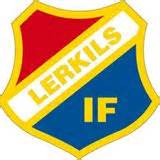 Mötesprotokoll Lerkils Idrottsförening Årsmöte 2019Plats: Ängås IPTid: söndag 24 februari 2019 KL 16.00Närvarande: Sebastian Arby, Fredrik Hansson, Martin Iserö, Kim Andersson, Håkan Ågren, Rune Karlsson, Robert Persson, Karl-Erik Johansson, Anders Karlsson, Thomas Elfström, Susanna Vennerstrand, Lena Carlberg, Lennart Hansson, Mats Johansson

1. Mötets öppnande samt fastställande av röstlängd för årsmötet enligt bilaga 1Mötet öppnades av sittande Ordförande Sebastian Arby.
Beslut: Närvarolista utgör röstlängd för mötet. 

2. Val av Mötesordförande och mötessekreterare för årsmötet
Beslut: Att till mötesordförande välja Fredrik Hansson och till mötessekreterare välja Håkan Ågren

3. Val av protokolljusterare och rösträknare.
Beslut: Att till protokolljusterare tillika rösträknare välja Susanna Vennerstrand och Martin Iserö.

4. Fråga om årsmötet är behörigt utlyst
Beslut: Mötet har blivit korrekt utlyst med annons i lokaltidningen och på föreningens hemsida.

5. Fastställande av dagordning för årsmötet
Beslut: Årsmötet beslutade att fastställa föreliggande dagordning.6. Fastställande av styrelsens verksamhetsberättelse resp. förvaltningsberättelse för år 2018.
Styrelsens verksamhetsberättelse gicks igenom och det konstaterades att den samma ligger ute på hemsidan för påläsning. Styrelsens förvaltningsberättelse föredrogs av Lena Carlberg. Beslut: Att fastställa styrelsens verksamhetsberättelse resp. förvaltningsberättelse.7. Fastställande av Revisorernas berättelser över styrelsens förvaltning inklusive Strömbergsfond. 
Revisor Kim Andersson har haft för kort tid att granska räkenskapen och förslår ett extra årsmöte.
Beslut: Enligt förslaget
                           
8. Fråga om ansvarsfrihet för styrelsen för den tid revisionen avser
Revisor Kim Andersson har haft för kort tid att granska räkenskapen och förslår ett extra årsmöte.
Beslut: Enligt förslaget9. Fastställande av medlemsavgifter för år 2019
Beslut: Årsmötet beslutar behålla följande medlemsavgifter för 2018:
Enskilda medlemmar: 400 kr/år 
Familjemedlemmar: 600 kr/år
Stödmedlem 200 kr/år 10. Verksamhetsplan och budget för nästa verksamhetsår/räkenskapsårBeslut: Fastställes. Lena Carlberg redovisade för budgeten. Verksamhetsplanen redovisades av Sebastian Arby.11. Behandling av styrelseförslag och inkomna motioner i rätt tid. 
1. Motion angående förändrade medlemsavgifter.Beslut: Årsmötet röstade för motionen att 1. Ta bort familjemedlemskap och 2. Införa Medlemskap ledare 200kr.12. Val av styrelse och suppleant representanter
a) Val av styrelsens ordförande för en tid av ett år
Beslut: Årsmötet valde Sebastian Arby.b) Val av 2st styrelseledamöter för en tid av 2år.
Beslut: 2 år – Matilda Culjak(Evenemang), Peter Söderbom(Utbildning)   c) Val av 2 suppleanter för en tid av ett år med inbördes tjänstgöringsordning
Beslut: Mats Johansson (1), Susanna Vennerstrand (2)              d) Val av revisor resp. revisorssuppleant för en tid av ett år
Beslut: Kim Andersson, Fredrik Hansson e) Val av valberedning 
Beslut: Robert Persson (ordf. - sammankallande), Mehmet Koc   13. Val av ungdomssektionens styrelse och ledare för en tid av ett årBeslut: Övriga ledarfunktioner enligt bilaga 2   14.  Övriga frågor   Extra årsmöte skall hållas 10:e mars kl 16.00 vid Ängås IP.15. Fastställande av datum för nästa årsmöte
Beslut: Nästa årsmöte hålls söndag 23 februari 2020 16:00 vid Ängås IP.16 Mötets avslutande
Mötesordföranden Fredrik Hansson tackade för förtroendet och avslutade årsmötet.      Vid protokollet _____________________________		____________________________Fredrik Hansson, Mötesordförande                                                 Håkan Ågren, Mötessekreterare	Justeras:                                                                                                Justeras:
__________________________		____________________________Susanna Vennerstrand  			Martin Iserö